Пусть Новый год вам принесет
Здоровье, радость и удачу,
Метель пусть щедро наметет
Подарков и деньжат в придачу.
Улыбок пусть не гаснет свет,
И будет слышен смех повсюду.
Новогоднее представление.       Ежегодной традицией нашей школы является посещение новогодних представлений в Центре досуга с.Покровское, в которых принимают участие как сотрудники Центра досуга, так и обучающиеся МБОУ СОШ № 4. Предновогодние денечки 2019 года не стали исключением.	26 декабря  ученики 1-6 классов побывали на новогоднем представлении «Переполох  мышином королевстве». Да и как не побывать! Ведь все мы знали, что принимать участие в спектакле будут наши ребята: Львовский Веня, Ксенофонтов Андрей, Ларионов Сергей, Юнусова Варя, Куваева Олеся и Чернова Саша.	Спектакль получился просто отличным и необыкновенно сказочным. Королева Мышильда решила исправить все сказки, убрав оттуда мышей. А помогал ей в этом глупый мышгент 007.  Хорошо, что нашлись сказочные герои, которые смогли противостоять хитрости и коварству Мышильды и ее семейства.           В сказках все встало на свои места. Кот в сапогах сможет, как прежде, съесть людоеда, когда тот обернется мышкой. Дед и бабка успешно вытащат репку из земли. А курочка Ряба снесет не золотое, а простое яичко.          Мы благодарим Татьяну Александровну Бабкину и ее творческий коллектив за прекрасный спектакль. Поздравляем  наступающим Новым годом и надеемся на дальнейшее сотрудничество.     Уверены, что нас ждет множество совместных праздников и мероприятий!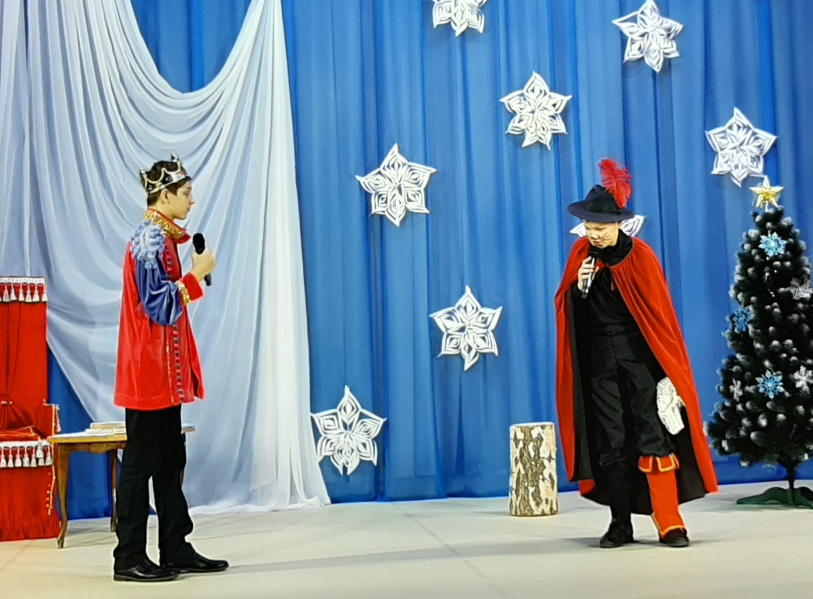 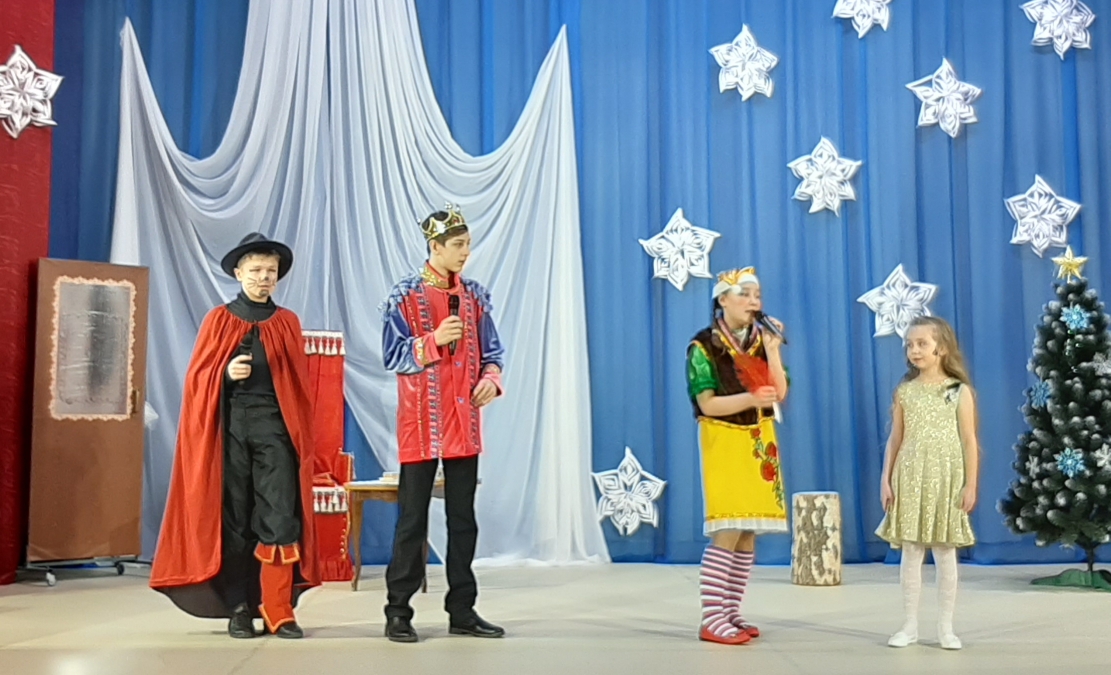 